University of Baltimore Student Government Association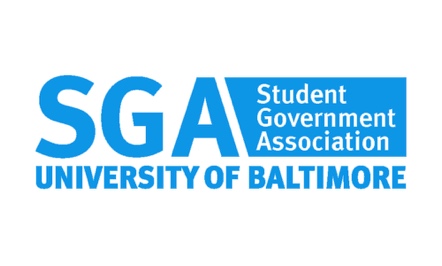 University of Baltimore Student SenateLearning Commons Town HallComposed by: Secretary KingSeptember 4th, 2019Call to OrderRoll CallApproval of AgendaApproval of MinutesExecutive ReportsSGA Retreat is Friday, September 6th from 9am-4:00pmLocated in the Bogomolny Room (SC 5th floor)Provide documentation if not able to comeNew BusinessApproved senators and presidential appointmentsOpen Forum-Crab-Feast Co-Sponsorship:Second largest event of the yearTotal amount is $17,184.77 (number was cut down $6,000)Asking SGA for $4,000-$7,000 co-sponsorship (more food options)Expected attendance of 400 peopleThe amount contributed is the amount received back Will be selling ticketsSGA members who volunteer would get in for freeVolunteering is planning, setting tables, serving, etc. SGA will have a table for promotional itemsEvent is October 3rd To have enough time, it would be nice to have the money by September 11thKevin will forward a report of previous outcome of the crab feast attendance, etc. to SGA.Students want to see more seafood options based on prior experienceDon’t need to reallocate any money unless there is a small amount-VP will assign committees -David is working with Baltimore and College town in partnership with the Baltimore Black Leaders organizing for change to step up Maryland. They are putting together the Baltimore Inner Community Alliance organizing event.Skills covered is power strategy tactics, direct action, and legislative process.Other institutions will be present (John Hopkins, University of Maryland, etc.)For anyone involved or interested in advocacy or legislative processes.Contact David Guzman if interested (need more people to sign up)The date will be September 7th from 10am-6pm-Need students for committee wide committees:Academics Committee, Financial Committee, Student Life CommitteeIf a student (not a senator) attends three meetings they are able to have a vote and bring up legislation but don’t have a vote in the senate itselfSenators and executive members get stipends not students on committee wide committees Senator Martinez would like a list of students interested in SGA who would be interested in participating in committee wide committees. Advisor CommentsExcited to work with everyone this upcoming year!Adjournment